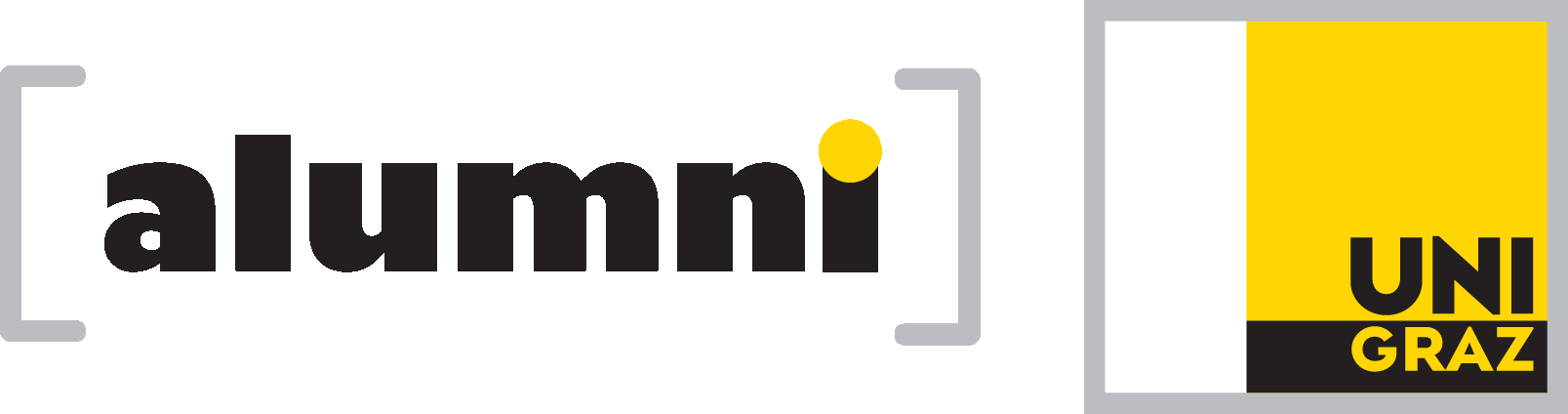 BESTELLFORMULAR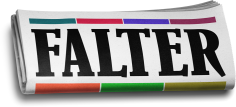 Als Mitglied des alumni UNI graz erhalten Sie ein Jahresabo der 
Wochenzeitung FALTER um EUR 112,- statt EUR 135,-.
Angaben zur Person (* Pflichtfelder)Anrede*: 		 	
Titel:	 		 	
Vorname*: 		 	
Nachname*: 	 
Straße*: 		 	
Hausnummer*: 	 	
Stiege/Stock/Tür: 	 
Postleitzahl*: 	 
Ort*: 			 
Telefonnummer*: 	 					
Geburtsdatum*:	 
E-Mail*: 		 
Mitgliedsnummer*: 

Das Angebot gilt für Mitglieder des AbsolventInnenvereins alumni UNI graz solange der Vorrat reicht. Das alumni-Aktionsabo kann nur von jenen Personen in Anspruch genommen werden, die derzeit keine Falter-AbonnentInnen sind. Wenn das Aktionsabo nicht bis 4 Wochen vor Ablauf schriftlich gekündigt wird, verlängert es sich zum jeweils gültigen Abo-Preis. Ich erkläre mich ausdrücklich widerruflich damit einverstanden, dass ich per Telefon, Fax, E-Mail oder SMS über weitere werbliche Aktivitäten der Falter Verlagsgesellschaft m.b.H. und der Falter Zeitschriften Gesellschaft m.b.H. informiert werden kann. Die allgemeinen Geschäftsbedingungen finden Sie unter https://shop.falter.at/agb.     Ich habe die oben angeführte Information sowie die AGBs gelesen und akzeptiert.
Bitte speichern Sie das Formular und senden es an alumni@uni-graz.at. 